Интегрированные уроки биологии и географии для учащихся с ограниченными возможностями здоровьяСергеева Татьяна Борисовна, учитель классов для детей, обучающихся по программе VII вида (ЗПР и СДВГ) ГБОУ СОШ № 443 Фрунзенского района Санкт-Петербурга Преимущества интегрированных уроков:Тематика интегрированных уроков по биологии и географииИнтегрированный урок «Многообразие моллюсков»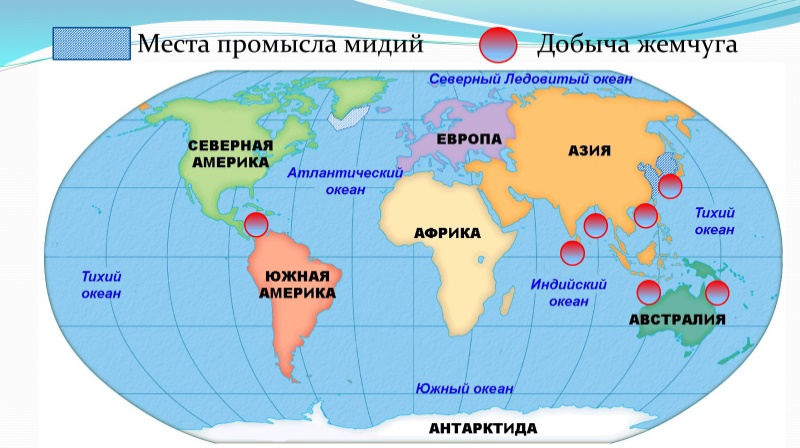 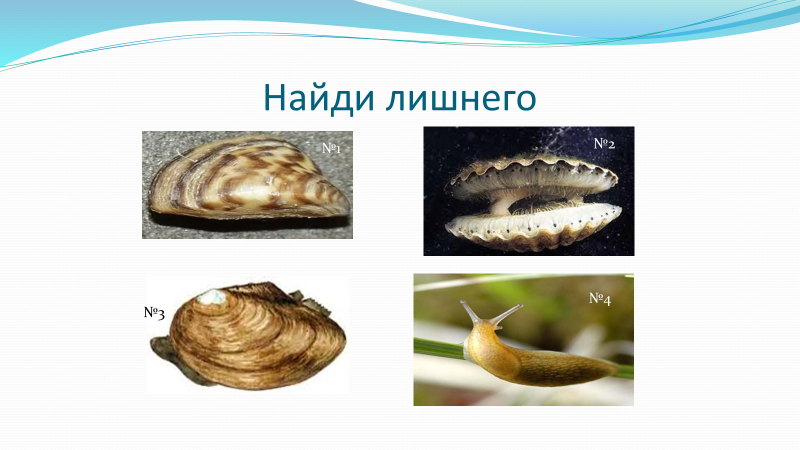 Урок без учителя  «Экологические проблемы современности»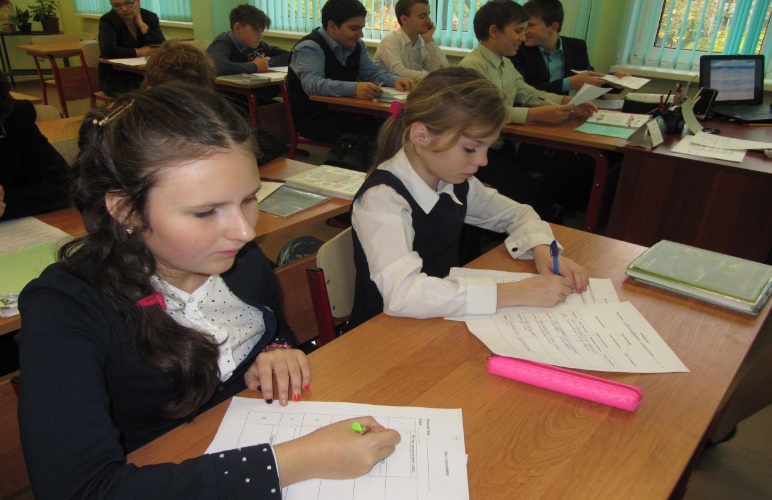 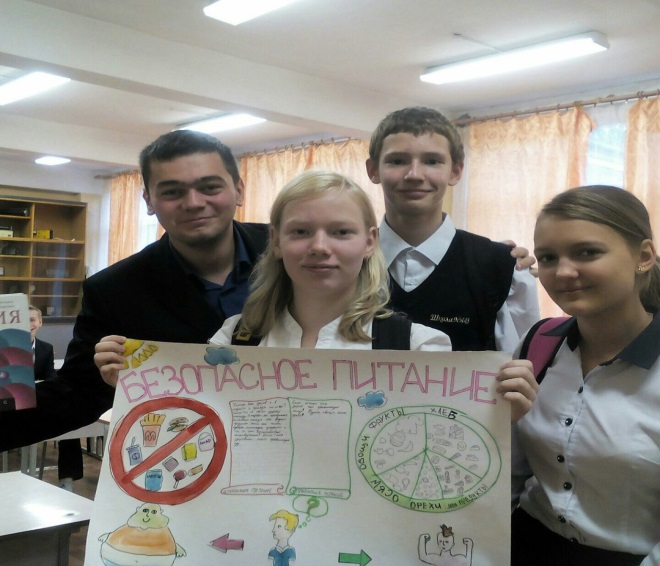 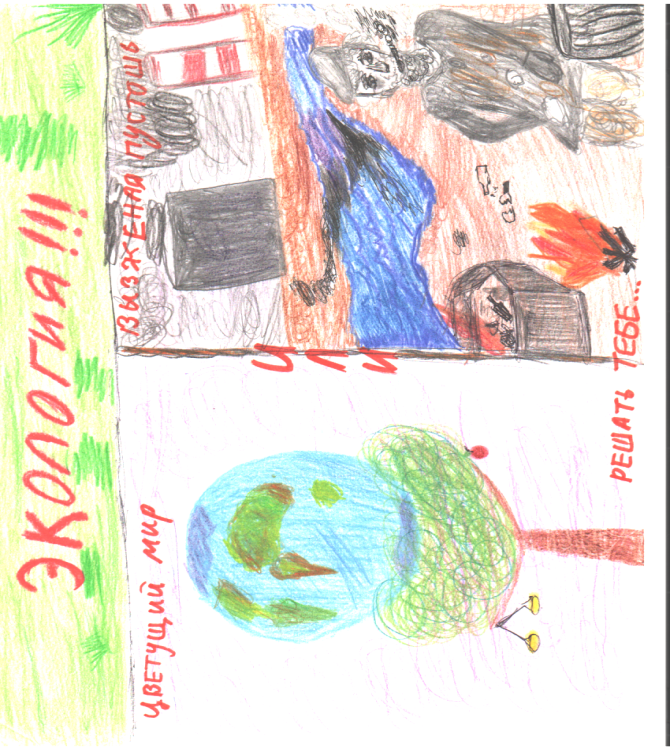 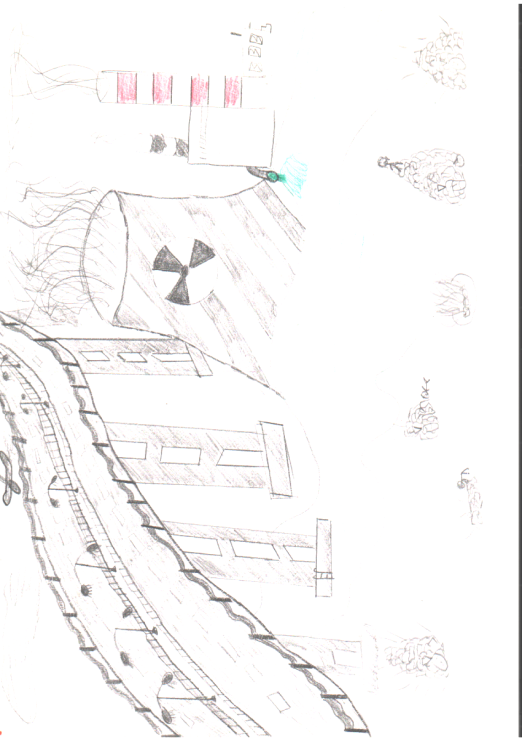 Урок-викторина «Многообразие млекопитающих»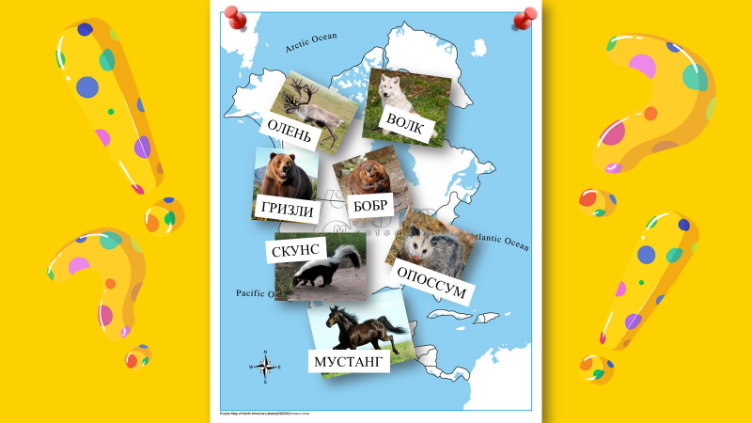 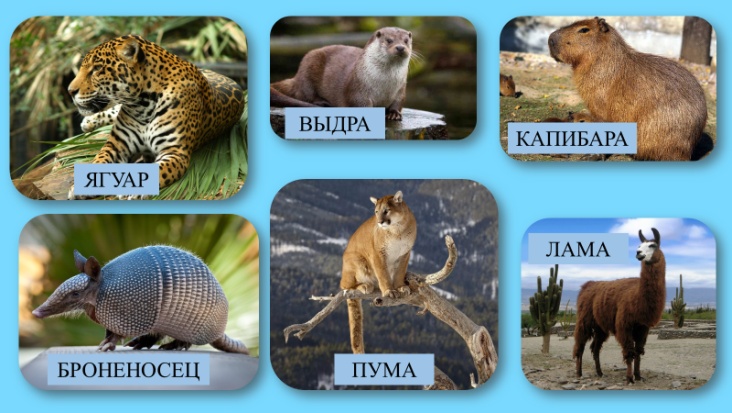 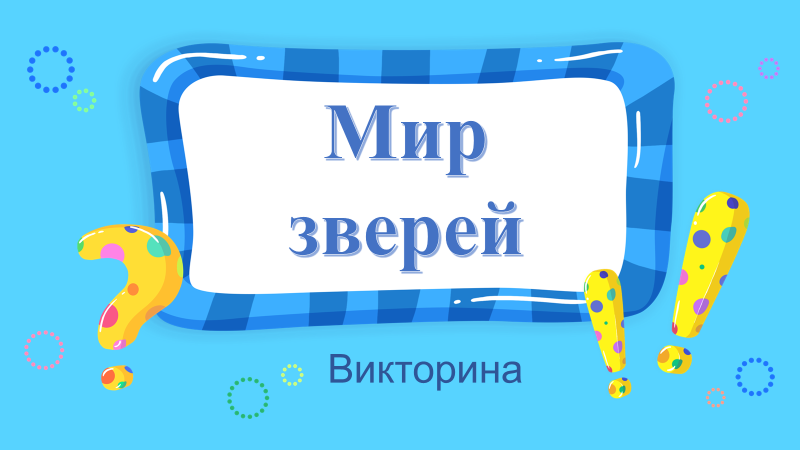 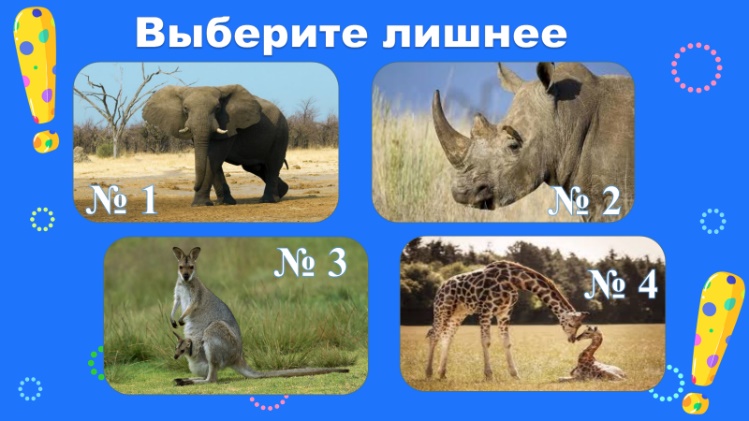 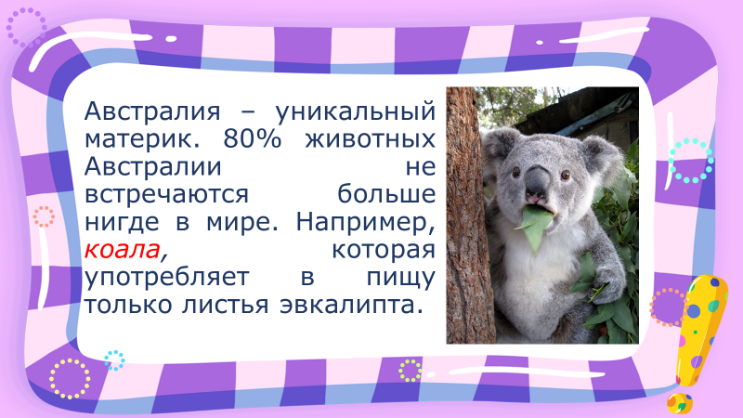 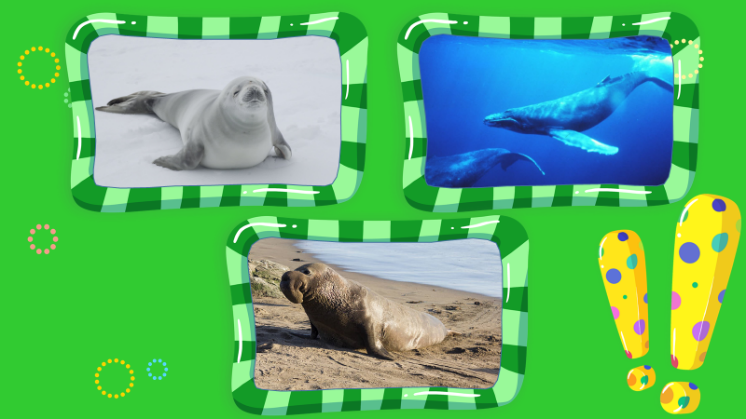 